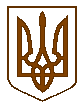 СЛАВУТСЬКА    МІСЬКА    РАДАХМЕЛЬНИЦЬКОЇ    ОБЛАСТІР І Ш Е Н Н Я17 сесії міської ради  VІІІ скликанняПро хід виконання у 2021 році Програмизабезпечення заходів державного, обласного,місцевого значення, що проводяться органамимісцевого самоврядування у Славутській міській ТГ на 2021-2025 роки, затвердженої рішенням Славутської міської радивід 16.10.2020р. № 22-56/2020 Розглянувши службову записку від 18.02.2022 року за № 133/04-33 та заслухавши інформацію першого заступника міського голови з питань діяльності виконавчих органів ради Сергія МИКУЛЬСЬКОГО про хід виконання у 2021 році Програми забезпечення заходів державного, обласного, місцевого значення, що проводяться органами місцевого самоврядування у Славутській міській ТГ на 2021-2025 роки, затвердженої рішенням Славутської міської ради від 16.10.2020р.№ 22-56/2020, керуючись статтею 25 Закону України «Про місцеве самоврядування в Україні» на виконання абз.4 розділу VII «Координація та контроль» за ходом виконання вищевказаної програми, Славутська міська рада ВИРІШИЛА:1. Інформацію першого заступника міського голови з питань діяльності виконавчих органів ради Сергія МИКУЛЬСЬКОГО про хід виконання у 2021 році Програми забезпечення заходів державного, обласного, місцевого значення, що проводяться органами місцевого самоврядування у Славутській міській ТГ на 2021-2025 роки, затвердженої рішенням Славутської міської ради від 16.10.2020р.№ 22-56/2020, взяти до відома (додається).Міський голова						Василь  СИДОРДодаток до рішення Славутськоїміської ради № 7-17/2022 від 22.04.2022р.ІНФОРМАЦІЯ  про хід виконання у 2021 році Програми забезпечення заходів державного, обласного, місцевого значення, що проводяться органами місцевого самоврядування у Славутській міській ТГРішенням Славутської міської ради від 16.10.2020р. № 22-56/2020,  було затверджено Програму  забезпечення заходів державного, обласного, місцевого значення, що проводяться органами місцевого самоврядування у Славутській міській ТГ на 2021-2025 роки (далі - Програма).Заходами державного, обласного, місцевого значення у Славутській міській ТГ вважаються такі, участь у яких беруть представники влади, громадськості міста, українські та закордонні делегації. Заходи проводяться для відзначення державних, професійних та релігійних свят, пам’ятних дат, ювілеїв, вшанування видатних діячів історії, з метою пропаганди серед мешканців Славутської міської ТГ української національної ідеї, популяризації знань з історії територіальної громади, Хмельницької області та України, виховання дітей та молоді в дусі патріотизму та любові до рідного краю, створення позитивного іміджу Славутської міської ТГ, популяризації її економічного та культурного потенціалу.Основною метою програми є забезпечення високого рівня підготовки та проведення у Славутській міській ТГ заходів щодо відзначення свят державного, обласного, місцевого значення, урочистих заходів до пам’ятних дат та історичних подій, професійних свят та інших знаменних дат, зустрічей українських та закордонних делегацій. Витрати у 2021 році на реалізацію Програми  забезпечення заходів державного, обласного, місцевого значення, що проводяться органами місцевого самоврядування у Славутській міській ТГ на 2021-2025 роки 							                                                    (тис. грн.)                              При виконанні Програми  згідно рішень виконавчого комітету міської ради та розпоряджень міського голови було вручено - 7 Відзнак міського голови, 2- Знаки пошани, 1 нагорода «За заслуги перед Славутчанами», 17 - відзнак «Юна надія». Проведено ряд урочистих заходів з нагоди відзначення державних та професійних свят. Грамотами, Подяками, Дипломами  та цінними подарунками було нагороджено 227представників підприємств, організацій та установ Славутської міської ТГ.Делегації від Славутської міської ТГ з метою обміном досвіду перебували  в Польщі, містах Львів, Луцьк, Обухів. Делегація від міста взяла участь в  у фестивалі «Монтенегрофест-2021», (Чорногорія) та у м. Шепетівка з нагоди підписання Меморандуму про співпрацю у сфері велосипедного туризму й туристичної інфраструктури та спільної організації  проєкту «Євровело-4».На високому рівні були проведені зустрічі українських та закордонних делегацій,  зокрема з  республіки Польщі, Франції, міста Бережани.При виконанні Програми  була досягнута основна мета - забезпечено високий рівень підготовки та проведення у Славутській міський ТГ заходів щодо відзначення свят державного, обласного, місцевого значення, урочистих заходів до пам’ятних дат та історичних подій, професійних свят та інших знаменних дат, зустрічей українських та закордонних делегацій, організації змістовного дозвілля мешканців та гостей Славутської міської ТГ, залучення громадських організацій та молоді до суспільно-політичного життя територіальної громади Славутської міської ТГ,  виховання дітей та молоді в дусі патріотизму та любові до рідного краю, створення позитивного іміджу Славутської міської ТГ та популяризації його економічного та культурного потенціалу.  Виконання програми у 2021 році дало змогу забезпечити достатній рівень підготовки та проведення заходів з відзначення свят та знаменних дат державного, обласного, місцевого значення у Славутській міській ТГ, організувати змістовне дозвілля мешканців та гостей міста, залучити молодь до суспільно-політичного життя територіальної громади , створити належні умови для виконання міською радою, її виконавчим комітетом власних та делегованих повноважень, підвищити ефективність роботи підприємств, установ та організацій міста шляхом морального заохочення, залучити молодь до суспільно-політичного життя  Славутськї міської ТГ.Перший заступник міського головиз питань діяльності виконавчих органів ради                                                               Сергій МИКУЛЬСЬКИЙ22 квітня 2022р.Славута№ 7-17/2022Витрати на реалізацію ПрограмиФактичні витрати у 2021 роціПланові витрати у 2021 роціСплата членських внесків в Асоціацію міст України 36,148 60,00Перевезення призовників до військкоматів, делегацій та депутатів міської ради12,69485,00Виготовлення Грамот, Подяк, Дипломів, вітальних папок, вітальних адрес, тощо20,14090,00Придбання вітальних листівок привітань з нагоди свят2,500204,00Придбання  цінних  подарунків 41,332275,00Придбання композицій з квітів та лампадок для покладання до пам’ятників з нагоди державних свят 15,26560,00Вартість витрат на організацію заходів по забезпеченню роботи депутатів міської ради та членів виконкому  (придбання меблів, планшетів, Інтернет, води тощо для проведення засідань виконкому і ради) (Придбання посвідчень помічникам-консультантам  депутатів міської ради та мінеральної води).5,548540,00Вартість витрат на проведення засідань, круглих столів з депутатами міської ради та членами виконкому та придбання канцтоварів для депутатів, відряджень депутатів тощо(придбання «Українських щорічників»)   9,0045,00Придбання буклетів, нагород (Відзнака міського голови, Відзнака «Юна надія»), значків «Герб м.Славута», календарів, біг-бордів,  тощо.54,614190,00Організація запланованих урочистих  заходів, професійних свят, організація зустрічей українських та іноземних делегацій, придбання солодощів та сувенірної продукції для презентації міста закордоном.  79,556100,00ВСЬОГО276,7971649,00